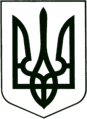      САХНОВЩИНСЬКА РАЙОННА ДЕРЖАВНА АДМІНІСТРАЦІЯВІДДІЛ ОСВІТИНАКАЗ13.08.2019			Сахновщина		                                        № 210Відповідно до листа Міністерства освіти і науки України від 10.04.2019 № 1/9 - 243 «Щодо додаткових тренінгів за підтримки TheLegoFoundation для вчителів 1-х, 2-х класів, які навчатимуть учнів у 2019/2020 навчальному році» та листа КВНЗ «Харківська академія неперервної освіти» від 22.07.2019 № 783 «Про графік проведення одноденних (6годин) тренінгів підтримки TheLegoFoundation для вчителів 1-х, 2-х класів, які навчатимуть учнів у 2019/2020 навчальному році»,наказую:1. Направити на тренінг за підтримки TheLegoFoundation  вчителів 1-х, 2-х класів, які навчатимуть учнів у 2019/2020 навчальному році, який відбудеться у Комунальному закладі «Сахновщинський ліцей № 1 Сахновщинської районної ради Харківської області» (додаток).07.09.20192. Директорам закладів загальної середньої освіти Сахновщинського району забезпечити участь вчителів 1-х, 2-х класів, які навчатимуть учнів у 2019/2020 навчальному році у тренінгу за підтримки TheLegoFoundation.07.09.20193. Контроль за виконанням наказу покласти на завідувача районного методичного кабінету при відділі освіти В. КОРОТКУ.Начальник відділу освіти 					Г.МОСТОВАДодатокдонаказу начальника відділуосвітиСахновщинської районноїдержавноїадміністрації13.08.2019	 № 210Список учасників тренінгів для вчителів 1-х, 2-х класів, які навчатимуть учнів у 2019-2020 навчальному роціуСахновщинському районі Любов Кушнір 3-18-83З наказом начальника відділу освіти Сахновщинської районної державної адміністрації від 13.08.2019 № 210ознайомлені:Білик І.В.Гончаренко Г.Д.Діденко Т.О.Дубова О.Ю.Дяченко Т.О.Жага Н.В.Завалій Л.В.Косточка В.О.Майборода Н.В.Макушина О.І.Медведєва К.В.Науменко З.І.Паламаренко С.Г.Перець С.Ф.Прокопенко С.В.Рогізна В.В.Про навчання вчителів 1-х, 2-х класів, які навчатимуть учнів у 2019/2020 навчальному році на тренінгу за підтримки TheLegoFoundation№ з/пП І БЗаклад освіти (повна назва закладу освіти)Клас1Балясна Світлана МиколаївнаКомунальний заклад «Багаточернещинський ліцей Сахновщинської районної ради Харківської області»12Болехан Тетяна ІванівнаКомунальний заклад «Багаточернещинський ліцей Сахновщинської районної ради Харківської області»23Сябро Яна ВікторівнаГришівський навчально-виховний комплекс Сахновщинської районної ради Харківської області14Катрич Катерина СергіївнаГришівський навчально-виховний комплекс Сахновщинської районної ради Харківської області25Скряга Олена МиколаївнаДубовогрядська загальноосвітня школа І-ІІІ ступенів Сахновщинської районної ради Харківської області16Стрельченко Людмила МиколаївнаДубовогрядська загальноосвітня школа І-ІІІ ступенів Сахновщинської районної ради Харківської області27Чорна Марина ВасилівнаКомунальний заклад «Катеринівський ліцей Сахновщинської районної ради Харківської області»18Макарова Ольга ВолодимирівнаКомунальний заклад «Катеринівський ліцей Сахновщинської районної ради Харківської області»29Штафун Наталя ВікторівнаКостянтинівськазагальноосвітня школа І-ІІІ ступенів Сахновщинської районної ради Харківської області110Чабаненко Марина ОлександрівнаКостянтинівськазагальноосвітня школа І-ІІІ ступенів Сахновщинської районної ради Харківської області211Майстренко Віра ВасилівнаКомунальний заклад «Лебедівська гімназія Сахновщинської районної ради Харківської області»212Карюк Зоя МиколаївнаКомунальний заклад «Лигівський ліцей Сахновщинської районної ради Харківської області»113Майстренко Вікторія КостянтинівнаКомунальний заклад «Лигівський ліцей Сахновщинської районної ради Харківської області»214Мірошниченко Інна СергіївнаНовоолександрівська загальноосвітня школа І-ІІІ ступенів Сахновщинської районної ради Харківської області115Лісниченко Тетяна МиколаївнаНовоолександрівська загальноосвітня школа І-ІІІ ступенів Сахновщинської районної ради Харківської області216Приходько Алла АдамівнаОгіївський навчально-виховний комплекс Сахновщинської районної ради Харківської області117Третяк Наталія АнатоліївнаОгіївський навчально-виховний комплекс Сахновщинської районної ради Харківської області218ЧовганАльона ВолодимирівнаОлійниківський навчально-виховний комплекс Сахновщинської районної ради Харківської області119Митюшина Ніна ВасилівнаОлійниківський навчально-виховний комплекс Сахновщинської районної ради Харківської області220Приходько Валентина ОлексіївнаКомунальний заклад «Сахновщинський ліцей№ 1 Сахновщинської районної ради Харківської області121Олендаренко Оксана ОлександрівнаКомунальний заклад «Сахновщинський ліцей№ 1 Сахновщинської районної ради Харківської області122Мілевська Олена АнатоліївнаКомунальний заклад «Сахновщинський ліцей№ 1 Сахновщинської районної ради Харківської області223Решетило Інна МиколаївнаКомунальний заклад «Сахновщинський ліцей№ 1 Сахновщинської районної ради Харківської області224Забава Зоя ІванівнаСахновщинська загальноосвітня школа І-ІІІ ступенів № 2 Сахновщинської районної ради Харківської області125Левошич Олена ГригорівнаСахновщинська загальноосвітня школа І-ІІІ ступенів № 2 Сахновщинської районної ради Харківської області126Руденко Людмила МихайлівнаСахновщинська загальноосвітня школа І-ІІІ ступенів № 2 Сахновщинської районної ради Харківської області227Голіна Світлана ЛеонідівнаСахновщинська загальноосвітня школа І-ІІІ ступенів № 2 Сахновщинської районної ради Харківської області228Кобрина  Наталія ІванівнаСугарівська загальноосвітня школа І-ІІІ ступенів  Сахновщинської районної ради Харківської області129Кобець Тетяна АнатоліївнаСугарівська загальноосвітня школа І-ІІІ ступенів  Сахновщинської районної ради Харківської області230Гриценко Олена ІванівнаТавежнянський навчально-виховний комплекс Сахновщинської районної ради Харківської області131Антал Людмила ОлександрівнаТавежнянський навчально-виховний комплекс Сахновщинської районної ради Харківської області232Маліч Лілія ВіталіївнаШевченківська загальноосвітня школа І-ІІІ ступенів  Сахновщинської районної ради Харківської області133Тимченко Любов ІванівнаШевченківська загальноосвітня школа І-ІІІ ступенів  Сахновщинської районної ради Харківської області234Уварова Наталія ЛеонідівнаНовочернещинська загальноосвітня школа І-ІІ ступенів  Сахновщинської районної ради Харківської області135Богдан Ніна АнатоліївнаНовочернещинська загальноосвітня школа І-ІІ ступенів  Сахновщинської районної ради Харківської області2